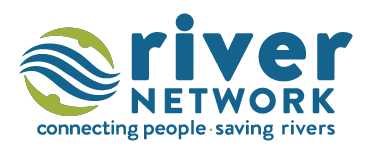 APPLICATION FORM: YOUTH RIVER EDUCATION AND RECREATION PROGRAMOrganization InformationOrganization Name*Annual Budget of Organization:*Number of Employees (in FTEs)*Organization Website:*Organization Contact Name:(First Last )*Contact Email:*Contact Phone:*Organization Mailing Address:* Street Address Line 2 City State ZIP Code Project InformationProject Title (100 character max.)*Requested Amount (between $5,000 and $25,000)*Project Duration (in months – not to exceed 6-months) *Requests for extensions may be considered due to extenuating circumstances related to COVID-19.Project Location - Name the waterway where the project will focus and briefly describe the geographic area where activities will take place. (200 character max)*Project Objectives - Please select the objective(s) your project seeks to address (check boxes):Work with partners, including local community leaders and nonprofit organizations, to enhance on-water education, cultural preservation, and/or recreational programming for youth and young adults.Provide access to on-water education, cultural preservation, and recreational programming for youth or young adults from disadvantaged or environmental justice communities.Build new and expanded partnerships with local communities with focus on on-water opportunities.Expand recreational, cultural preservation, and/or education opportunities.Narrative*Project proposal summary: (250-character max.) Please provide a brief and concise description of your potential on-water education, recreation, and/or cultural preservation programs. Consider this your “elevator pitch”. *Project proposal: (1250-character max.)  Please describe how the proposed project will help enhance outdoor education, cultural preservation and recreation opportunities; describe the key partnerships that are currently in place or that you would like to develop during the implementation of this project, such as government agencies, businesses, community organizations (including environmental and environmental justice groups) and others. Describe the specific strategies and activities that may include but not be limited to the following:Community education and outreach efforts that raise awareness or enhance outdoor recreation and/or cultural preservation opportunitiesPartnership development and/or coalition building to expand organizational reachActivities and programs that increase the diversity and/or number of community members engaged in the organization*Project Outcomes (500 characters max): What are the specific expected outcomes of this proposal as they relate to the project objectives selected above? How will you measure success (e.g. number of new partnerships created; indicators of enjoyment, learning, or increased civic engagement, etc.; number of new and underserved communities served, etc.)?*New or Existing Initiative: (250 character max) Please provide details on the ways this funding will enable you to build on a new initiative, expand existing programming, and/or connect with a new audience or community. *Number of Youth Participants: Estimate the number of youth (ages 10-18) that will be directly engaged in or served by this project *Project Evaluation (500 character max): Describe the process and activities you will use to evaluate the effectiveness of this project, in particular as they relate to one or more of the areas below.  Evaluation results may include quantitative and/or qualitative information. Educational/Recreational skills – Increasing opportunities for on-water environmental education, cultural preservation and/or recreational programming within the organization and in the broader community;Level of Participant Engagement and Diversity   – Increasing the diversity and numbers of volunteers and community members engaged with the organization and/or with the outdoors;Project Effectiveness – Enhancing the organization’s ability to plan and implement successful programs that help meet community-based goals;Connectivity- Increasing the connection between program participants and the outdoors Community Support- Expanding partnerships and community support for on-waterway education, recreational and cultural preservation activities that engage youth and young adults. Disseminating Results: All selected applications will be asked to share their project with River Network Community through a blog, peer call, webinar or other outreach opportunity? *#####